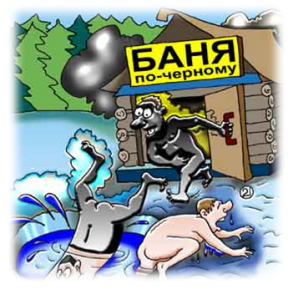               БаняШум на Прииске случился,Как землетрясение.Полок в бане провалился.Жуткое явление.Был там Шабардин Серёжа,И конечно не один.Ахульянов был там тоже,Всем известный господин.Закончили с пылу, с жару.Взгромоздились, кто как мог.А когда поддали паруПал от тяжести полок.А то ж Вова против правил,Как его попутал бес!?Ковшик с краешку поставил…Получился лишний вес.Слышны стоны, охи, ахи…Окровавлены тела.Оба ж были без рубахи,В чём их мама родила.Для хозяина – скандал;Он для пущей ясностиРасписаться им не далВ книге безопасности.Ну а те, вполне возможно,Пока не состарятся,Будут помнить, как не можноНа халяву париться!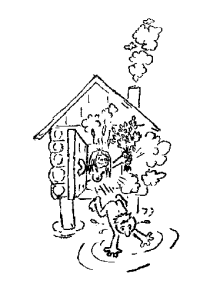 Автор стихов Баня — Мазеин М.В. 2012 г.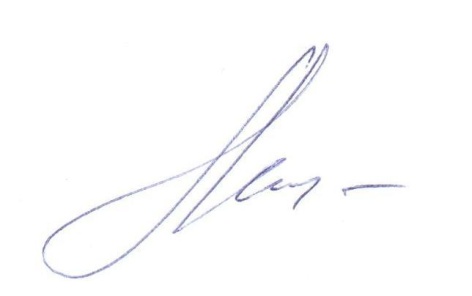 